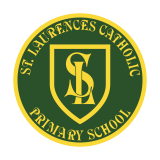 After-School Clubs 2023-2024 (Autumn Term)St Laurence’s Catholic Primary School NewsletterFriday 6th October 2023‘Developing our gifts and talents for the good of all’Dates for your diaryMonday 9th October – Scoot Fit day for ‘S’ classes Tuesday 10th October – Scoot Fit Day for ‘L’ classes , Mental Health DayWednesday 11th October – Year 5 and 6 Mischief Night presentation from Merseyside Police Thursday 12th October – 9.30am Year 5 Liturgy, 2.00pm Phonics Workshop for RL parents, Year 2 visiting church Friday 13th October – Harvest Mass 9.30am Monday 16th October – World Space Week, Tuesday 17th October – Celebration of Achievement event 2pmWednesday 18th October – Year 5 visit Story Barn, Year 2 EFC Football tournament Thursday 19th October – Reception and Year 6 measurements, 9.30am Year 2 Liturgy, 2pm 1S Phonics Workshop                                          for parents  Tuesday 24th October – Quidditch Day for various classes, Cross Country event at All Saints Wednesday 25th October – 2.15pm School Nurse Drop inThursday 26th October – Flu jabs for Nursery to Year 6, Halloween Dress up day £1.00,  2pm Phonics workshop                                          for 1L parents, Half term holidays beginFriday 27th October – INSET day (School closed)To all our children and families… Have a lovely weekend. Stay safe and well.Mrs Carroll-McKevitt and all the staff of St Laurence’s School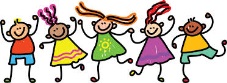 Monday TuesdayWednesdayThursdayFridayYears 5/611.30am Cross Country(Miss Carroll)Year 4/5/63.15pm Dodgeball Club(Mr Grant/Mr Cushion)Year 23.15pm Football Club(Mr Gibson)Year 3/4/5/63.15pm Retro Games Club(Miss Birch)KS2 Choir3.15pm (Mrs Faulkner)Years 4/5/63.15pm Science Club (Mr Biggs)Year 3 3.15pm EITC Football Club(Steven McCluskey)Year 4/5/6Dance(Miss Owens)Years 5/611.30am Cross Country(Miss Carroll)Year 5/63.15pm Football Club(Mr Grant)KS23.15pm Minnie Vinnies (MissBrannegan)Year 4 3.15pm Football (Mr Folksman)Years 5/611.30am Cross Country(Miss Carroll)